APSTIPRINUFinanšu ministrijasvalsts sekretāreBaiba Bāne_________________________________/paraksts/Rīgā, 2020.gada ___.janvārīIkgadējais ziņojumspar revīzijas kvalitātes kontroles nodrošināšanu 2019.gadā 2020.gads, RīgaSATURSIevads …………………………………………………………………………………….31.	Pārbaužu (inspekciju) plānošanas, norises un sasniedzamo rezultātu vispārējais apraksts	42.	2019. gada pārbaužu (inspekciju) perioda kopējie rezultāti	83.	Veicamo pasākumu kopsavilkums saistībā ar pārbaužu (inspekciju) ieteikumu ieviešanu	144.	Saistībā ar 2019. gada pārbaužu (inspekciju) periodā konstatētajiem trūkumiem ierosinātās administratīvās lietas un piemērotās sankcijas	165. Par turpmāk nākamajā periodā veicamo pārbaužu (inspekciju) galvenajiem   jautājumiem…………………………………………………………………………. 16Ievads	Latvijas Republikas Finanšu ministrija (turpmāk – FM) ir sagatavojusi Ikgadējo ziņojumu par revīzijas kvalitātes kontroles nodrošināšanu 2019.gadā (turpmāk - Ziņojums), pamatojoties uz Eiropas Parlamenta un Padomes 2014.gada 16.aprīļa Regulas (ES) Nr.537/2014 par īpašām prasībām attiecībā uz obligātajām revīzijām sabiedriskas nozīmes struktūrās un ar ko atceļ Komisijas Lēmumu 2005/909/EK (turpmāk - regula Nr.537/2014), 28.panta "c" apakšpunkta un Ministru kabineta 2017.gada 7.marta noteikumu Nr.136 „Noteikumi par revīzijas pakalpojumu kvalitātes kontroles prasību ievērošanas pārbaudi un pilnvaroto pārstāvju kvalifikācijas prasībām” (turpmāk - MK Noteikumi Nr.136) 28.punktā minētajām ziņošanas prasībām un termiņiem.Ziņojuma 1. nodaļā tiek aprakstīts, kā FM pilnvarotie pārstāvji (turpmāk - pilnvarotie pārstāvji) plāno un veic uz riska pieeju balstītas revīzijas pakalpojumu kvalitātes kontroles pārbaudes (turpmāk - pārbaudes (inspekcijas)), lai attīstītu un padarītu efektīvākas zvērinātu revidentu un zvērinātu revidentu komercsabiedrību (turpmāk - zvērinātu revidentu prakses), kas sniedz revīzijas pakalpojumus sabiedriskas nozīmes struktūrām (turpmāk - SNS), uzraudzības metodes, instrumentus un praksi.Ziņojuma 2. nodaļā sniegta kvantitatīva informācija par pārbaudāmajām zvērinātu revidentu praksēm, kas sniedz revīzijas pakalpojumus SNS, tirgus segmentāciju, pārbaudei pakļautajiem atsevišķiem revīzijas uzdevumiem, pārbaudēs (inspekcijās) konstatētajiem trūkumiem un zvērinātu revidentu praksēm piešķirtajām vērtējuma kategorijām.Ziņojuma 3. nodaļa apkopo, noslēdzot 2019.gada pārbaužu (inspekciju) periodu, zvērinātu revidentu praksēm sniegtos ieteikumus.Ziņojuma 4. nodaļā iekļauta informācija par FM kā kompetentās iestādes (saskaņā ar Revīzijas pakalpojumu likuma 37.⁵ panta pirmo daļu FM ir kompetentā iestāde regulas Nr.537/2014 20.panta 1.punkta izpratnē, un ir atbildīga par šajā regulā tai noteikto uzdevumu izpildi un regulas noteikumu piemērošanas nodrošināšanu) piemērotajām sankcijām vai administratīvajiem pasākumiem par revīzijas jomu reglamentējošo normatīvo aktu prasību neievērošanu attiecībā uz zvērinātiem revidentiem un zvērinātu revidentu praksēm, kas sniedz revīzijas pakalpojumus SNS, saistībā ar 2019.gada pārbaužu (inspekciju) periodā konstatētajiem trūkumiem.Ziņojuma 5. nodaļā norādīta informācija par turpmāk veicamo pārbaužu (inspekciju) darbības virziena prioritātēm 2020.gadā, lai turpinātu veicināt un uzlabot Latvijas revīzijas pakalpojumu, kas sniegti SNS, kvalitāti.Pārbaužu (inspekciju) plānošanas, norises un sasniedzamo rezultātu vispārējais aprakstsTiesiskais pamatojumsRevīzijas pakalpojumu likuma 35.¹ panta “Revīzijas pakalpojumu kvalitātes kontrole” pirmā daļa nosaka, ka FM sadarbībā ar Latvijas Zvērinātu revidentu asociāciju (turpmāk - LZRA) nodrošina uz riska pieeju balstītu revīzijas pakalpojumu kvalitātes kontroli, lai tiktu ievērotas normatīvo aktu, Latvijā atzīto starptautisko revīzijas standartu (turpmāk – SRS) un Latvijā atzīto starptautisko publiskā sektora revīzijas standartu prasības, profesionālās ētikas normas, neatkarība un objektivitāte revīzijas pakalpojumu sniegšanā. FM nodrošina uz risku izvērtējumu balstītu revīzijas pakalpojumu kvalitātes kontroli (veic revīzijas pakalpojumu kvalitātes kontroles prasību ievērošanas pārbaudes) tām zvērinātu revidentu praksēm, kuras ir sniegušas revīzijas pakalpojumus SNS. Augstākminētā panta ceturtā daļa nosaka, ka FM pilnvarotais pārstāvis ne retāk kā reizi trijos gados pārbauda, kā revīzijas pakalpojumu kvalitātes kontroles prasības ievēro tās zvērinātu revidentu prakses, kuras sniegušas revīzijas pakalpojumus SNS, un sastāda šīs pārbaudes protokolu. Revīzijas pakalpojumu kvalitātes kontroles prasību ievērošanas pārbaudi FM pilnvarotie pārstāvji veic saskaņā ar regulas Nr.537/2014 26.panta un Revīzijas pakalpojumu likuma 35.¹ panta  prasībām, kā arī ievērojot MK Noteikumos Nr.136 noteikto pārbaužu norises kārtību. MK Noteikumi Nr.136 nosaka  arī, FM pilnvaroto pārstāvju kvalifikācijas prasības, pārbaudes protokolā ietveramās ziņas un pārbaužu programmas saturu.LZRA nodrošina uz risku izvērtējumu balstītu revīzijas pakalpojumu kvalitātes kontroli (kvalitātes kontroles pārbaudi) tiem zvērinātiem revidentiem un zvērinātu revidentu komercsabiedrībām, kas sniegušas klientiem, kas nav sabiedriskas nozīmes struktūras Revīzijas pakalpojumu likuma izpratnē, revīzijas pakalpojumus. LZRA kvalitātes kontrolieri veic kvalitātes kontroles pārbaudes saskaņā ar  Revīzijas pakalpojumu likuma 35.¹ panta prasībām, ievērojot LZRA 2018.gada 19.decembrī  biedru kopsapulcē apstiprināto Revīzijas pakalpojumu kvalitātes kontroles nolikumu.   Informācija par LZRA kvalitātes kontrolieru veikto  kvalitātes kontroles pārbaužu rezultātiem ir pieejama LZRA tīmekļa vietnē, skat. šeit: http://www.lzra.lv/kvalitates-kontroles-jautajumi.html  Līdz ar to turpmāk šajā ziņojumā tiek sniegta informācijai tikai par FM  pilnvaroto pārstāvju veikto pārbaužu (inspekciju) rezultātiem.Pārbaužu (inspekciju) galvenie virzieni:- gūt pietiekamu pārliecību par zvērinātu revidentu prakšu sniegto revīzijas pakalpojumu SNS (gada pārskatu un/vai konsolidēto gada pārskatu revīzijas vai apvienoto gada un konsolidēto gada pārskatu vienā dokumentā) kvalitāti, ievērojot kvalitātes kontroles prasības - saskaņā ar regulā Nr.537/2014 noteikto, Revīzijas pakalpojumu likumā Revīzijas pakalpojumu likuma un Latvijā atzītos SRS noteikto;- pārbaudīt, kā zvērinātu revidentu prakse ievēro iekšējās kvalitātes kontroles politiku un procedūras, kas izstrādātas atbilstoši zvērinātu revidentu prakses darbības apjomam un sarežģītībai un atbilst normatīvajam regulējumam.Pārbaudes plānošanaRevīzijas pakalpojumu likuma 35.1 panta 3.2 daļa nosaka, ka zvērinātu revidentu prakses, kuras sniedz revīzijas pakalpojumus SNS, katru gadu līdz 1.jūlijam iesniedz FM regulas Nr.537/2014 14.pantā minēto informāciju par ieņēmumiem, kā arī kā arī informāciju par iepriekšējā kalendāra gadā apgūtajām profesionālās kvalifikācijas (tālākizglītības) programmām. FM apkopo un analizē saņemto informāciju uzraudzības par revīzijas pakalpojumu tirgu nolūkiem.  Zvērinātu revidentu prakšu iesniegtā informācija tiek ievadīta SNS iecelto revidentu uzraudzības IT sistēmā un, pamatojoties uz šiem datiem, pilnvarotais pārstāvis plāno veicamās kārtējās pārbaudes (inspekcijas), atlasot zvērinātu revidentu prakses veiktos pārbaudāmos revīzijas uzdevumus (turpmāk – atlases kopa). Atlases kopas mērķis ir nodrošināt uz riska pieeju balstītu zvērinātu revidentu prakses un konkrētu revīzijas uzdevumu atlasi kārtējā kalendārā gada pārbaudei (inspekcijai). Atlases kopai ir pakļauti visi tajā ievadītie revīzijas uzdevumi, tādējādi atlases rezultātā tiek atlasīti revīzijas uzdevumi, kas ir pakļauti augsta riska pakāpes vērtējumam. Atlases kopa tiek veidota 10% apmērā no visiem augsta riska revīzijas uzdevumiem, kas nejaušības kārtībā kārtējā gada pārbaudei atlasīti SNS iecelto revidentu uzraudzības IT sistēmā, kā arī ievērojot nosacījumu, ka pārbaudei tiek pakļauta katra zvērinātu revidentu prakse vismaz vienu reizi trijos gados. SNS iecelto revidentu uzraudzības IT sistēma ir metodoloģijas rīks (uz risku balstītu revīzijas uzdevumu atlases mehānisms), kas palīdz identificēt un atlasīt pārbaudāmās zvērinātu revidentu prakses un noteikt riskantākos revīzijas uzdevumus. Atlases kopa tiek atlasīta pārbaudei (inspekcijai), izvēloties augsta riska revīzijas uzdevumus pēc sekojošiem nosacījumiem:revīzijas uzdevumi par SNS darbību uzraudzības procesā konstatētām neatbilstībām;apjomīgi un sarežģīti revīzijas uzdevumi;revīzijas uzdevumi, kurus pārbaudāmā zvērinātu revidentu prakse ir sniegusi pirmo reizi;revīzijas uzdevumi sarežģītām un specializētām nozarēm (piemēram, finanšu un apdrošināšanas nozare).Pirms kārtējās pārbaudes (inspekcijas) uzsākšanas pilnvarotais pārstāvis sastāda revīzijas pakalpojumu, kas sniegti SNS, kvalitātes kontroles prasību ievērošanas pārbaužu (inspekciju) programmu kārtējam kalendārajam gadam, kuru apstiprina FM valsts sekretārs. 2019.gada inspekciju perioda kārtējās pārbaudes (inspekcijas) noritēja laika periodā no septembra mēneša līdz decembra mēnesim. Papildus, septembra mēnesī 1 zvērinātu revidentu praksē tika veikta ierobežota apjoma revīzijas pakalpojumu kvalitātes kontroles prasību ievērošanas ārkārtas pārbaude – zvērinātu revidentu prakses līmenī (neatkarības prasību ievērošanas politika un klientu akceptēšanas politika prakses līmenī) un atsevišķa revīzijas uzdevuma līmenī (ne-revīzijas pakalpojuma sniegšanas tīkla ietvaros ietekme uz konkrētā revīzijas uzdevuma rezultātu). Šīs ārkārtas pārbaudes mērķis bija iegūt pietiekamu pārliecību un pierādījumus par neatkarības un objektivitātes nodrošināšanu praksē, sniedzot revīzijas pakalpojumu (2018.gada pārskata revīziju) konkrētai SNS (t.i., vai zvērinātu revidentu prakse ir pienācīgi novērtējusi potenciālos apdraudējumus neatkarībai un atbilstoši veikusi aizsardzības pasākumus).Pārbaudes apjoms un veikšanas kārtībaFM pilnvarotie pārstāvji veic revīzijas pakalpojumu kvalitātes kontroles prasību ievērošanas pārbaudes (inspekcijas) zvērinātu revidentu prakses līmenī un atsevišķa revīzijas uzdevuma līmenī, lai novērtētu iekšējās kvalitātes kontroles sistēmas (turpmāk – IKKS) vides funkcionalitāti gan zvērinātu revidentu prakses līmenī, gan arī IT sistēmas atlasītā atsevišķā revīzijas uzdevuma, ko veicis pārbaudāmās zvērinātu revidentu prakses ietvaros tajā strādājošais atbildīgais zvērinātais revidents, līmenī.Revīzijas pakalpojumu kvalitātes kontroles prasību ievērošanas pārbaude (inspekcija) zvērinātu revidentu prakses līmenī atbilst Eiropas Revīzijas pārraudzības struktūru komitejas (CEAOB) izstrādātam zvērinātu revidentu prakses IKKS novērtēšanas metodoloģijas rīkam - projektam /Common Audit Inspection Methodology/, kas balstās uz jautājumu izlasi atsevišķās revīzijas jomās un tiek piemērots grupu revīziju programmās. Pilnvarotais pārstāvis, veicot pārbaudāmās zvērinātu revidentu prakses IKKS novērtēšanu, izvērtē, kā tiek nodrošināta 1. Starptautiskā kvalitātes kontroles standarta “Kvalitātes kontrole firmās, kas veic finanšu pārskatu revīzijas un pārbaudes un sniedz citus apliecinājuma un radniecīgos pakalpojumus”, Revīzijas pakalpojumu likuma un Ministru kabineta 2017.gada 7.februāra noteikumos Nr.75 “Zvērinātu revidentu un zvērinātu revidentu komercsabiedrību darba organizācijas noteikumi” (turpmāk - MK Noteikumi Nr.75) noteikto prasību ievērošana. Zvērinātu revidentu prakses līmenī IKKS pārbaude tika veikta, intervējot zvērinātu revidentu prakses atbildīgos darbiniekus un vadību un pārbaudot zvērinātu revidentu prakses uzrādītos dokumentus gan elektroniskā, gan papīra formāta veidā. Veicamās pārbaudes (inspekcijas) laikā pilnvarotais pārstāvis dokumentē iegūtās ziņas, veidojot atsevišķu pārbaudes (inspekcijas) lietu.Savukārt, attiecībā uz IKKS prasību ievērošanu atsevišķa revīzijas uzdevuma, kas sniegts SNS līmenī, pārbaude tika veikta, pārliecinoties, vai pārbaudei (inspekcijai) pakļautais revīzijas uzdevums ir veikts saskaņā ar ES regulas Nr.537/2014, Revīzijas pakalpojumu likuma un Latvijā atzīto SRS prasībām. Tiek izvērtēts, kā zvērinātu revidentu prakse, veicot revīziju atsevišķa revīzijas uzdevuma ietvaros, pievērš uzmanību tam, vai revīzijas darba grupa atbildīgā zvērināta revidenta vadībā atbilstoši ir identificējusi un atspoguļojusi būtiskākos un nozīmīgākos veiktā revīzijas uzdevuma riskus, kā arī nodefinējusi un izvēlējusies atbilstošas revīzijas procedūras. Pārbaužu (inspekciju) rezultātiAtbilstoši MK Noteikumu Nr.136 5.punktam pilnvarotais pārstāvis izvērtē pārbaudes (inspekcijas) laikā konstatētos trūkumus un, beidzoties kārtējai pārbaudei, novērtē pārbaudīto zvērinātu revidentu praksi. Saskaņā ar regulas Nr. 537/2014 26. panta 9. punktu par katru inspekciju pilnvarotais pārstāvis sagatavo pārbaudes protokolu, iekļaujot kvalitātes nodrošināšanas pārbaudes galvenos secinājumus un ieteikumus. Pārbaužu (inspekciju) rezultāti tiek uzrādīti pārbaudes protokolā, kas atbilst prasībām, kuras noteiktas regulas Nr. 537/2014 26. panta 9. punktā minētajam inspekciju ziņojuma saturam. Katra pārbaudītā zvērinātu revidentu prakse saņem novērtējumu 4 kategoriju sistēmā, pamatojoties uz MK noteikumu Nr.136 7.punktu, kas nosaka, ka zvērināta revidenta vai zvērinātu revidentu prakses IKKS tiek novērtēta atbilstoši šīm kategorijām un novērtējums tiek iekļauts sagatavotajā Pārbaudes protokolā. IKKS kategorijas:1. kategorija – darbojas labi: trūkumi nav konstatēti vai ir konstatēti maznozīmīgi trūkumi, kuri neietekmē pārbaudītās zvērinātu revidentu prakses iekšējās kvalitātes kontroles sistēmu;2. kategorija – darbojas, bet nepieciešami atsevišķi pilnveidojumi: konstatēti atsevišķi trūkumi, kuriem ir vidēja ietekme uz pārbaudītās zvērinātu revidentu prakses iekšējās kvalitātes kontroles sistēmu. Ir izteikti ieteikumi sistēmas pilnveidošanai, un zvērinātu revidentu prakse ir izstrādājusi pasākumu plānu ieteikumu ieviešanai;3. kategorija – darbojas daļēji, ir nepieciešami būtiski pilnveidojumi: konstatēti sistemātiski trūkumi, kuriem ir ietekme uz pārbaudītās zvērinātu revidentu prakses iekšējās kvalitātes kontroles sistēmu. Ir sniegti ieteikumi sistēmas pilnveidošanai, un zvērinātu revidentu prakse ir izstrādājusi pasākumu plānu ieteikumu ieviešanai;4. kategorija – nedarbojas: trūkumi, kuri ir konstatēti, liecina par to, ka pārbaudītās zvērinātu revidentu prakses iekšējās kvalitātes kontroles sistēma nedarbojas. Ir sniegti ieteikumi sistēmas pilnveidošanai, zvērinātu revidentu prakse ir izstrādājusi pasākumu plānu ieteikumu ieviešanai.Pārbaudes protokolā tiek iekļauti arī pārbaudes secinājumi un trūkumu novēršanas plāns, kurā iekļauj ieteikumus un to ieviešanas termiņus pārbaudē konstatēto trūkumu novēršanai. Ja Pārbaudes protokolā zvērinātu revidentu praksei ir iekļauti ieteikumi, tad pilnvarotais pārstāvis veic pasākumus, lai pārbaudāmā zvērinātu revidentu prakse iesniegtu sagatavotu pārbaudes ieteikumu ieviešanas grafiku, norādot konkrētos ieteikumus, to ieviešanas termiņus un par ieviešanu atbildīgās zvērinātu revidentu prakses personas.Saskaņā ar MK Noteikumu Nr.136 27.punktu, FM katru gadu līdz 31. janvārim sagatavo pārbaužu apkopojumu par veikto pārbaužu rezultātiem par iepriekšējo kalendāro gadu. Pārbaužu apkopojumu apstiprina FM atbildīgā amatpersona un tas tiek publicēts FM mājaslapā.1. diagramma 2019.gada inspekciju perioda pārbaužu (inspekciju) norises grafiks 2019. gada pārbaužu (inspekciju) perioda kopējie rezultātiNo 14 zvērinātu revidentu praksēm, kas sniedza revīzijas pakalpojumus SNS par 2018.pārskata gadu, balstoties uz augstāk minētajiem pārbaudes (inspekcijas) plānošanas rezultātiem, tika atlasītas kopumā 8 zvērinātu revidentu prakses, no kurām 7 zvērinātu revidentu praksēs tika veiktas pilna apjoma kārtējās pārbaudes (inspekcijas) prakses līmenī, savukārt 1 zvērinātu revidentu praksē - tikai atsevišķa uzdevuma līmenī. Kopumā kārtējās pārbaudēs (inspekcijās) tika pārbaudīti 12 atsevišķi revīzijas uzdevumi. Saskaņā ar Pārbaužu (inspekciju) programmu, 2019.gada pārbaudēs (inspekcijās) FM pilnvarotie pārstāvji pievērsa būtisku uzmanību šādiem jautājumiem: Revidējamā klienta (SNS) darbības turpināšanas riska izvērtējums, t.i., vai zvērināts revidents gada pārskata un/vai konsolidētā gada pārskata veiktās revīzijas ietvaros ir apzinājis notikumus vai apstākļus, kas rada vai varētu radīt būtiskas šaubas par revidējamā klienta (SNS) spēju turpināt savu darbību;Banku un Koncernu (Bankas un konsolidācijas grupas sastāvā iekļauto Bankas meitas sabiedrību kopuma) revīzijas risku identificēšana un novērtēšana;Noziedzīgi iegūtu līdzekļu legalizācijas un terorisma un proliferācijas finansēšanas novēršanai un sankciju riskiem izstrādātas iekšējās kontroles sistēmas pastāvēšana, t.i., vai zvērinātu revidentu prakse ir izstrādājusi attiecīgās jomas iekšējo kontroles sistēmu.2. diagrammaZvērinātu revidentu prakses, kas 2019.gadā sniedza revīzijas pakalpojumus SNS par 2018.pārskata gadu - procentuālā izteiksmē3. diagrammaSadalījums starp pārbaudītajām (inspicētajām) un nepārbaudītajām 14 zvērinātu revidentu praksēm, kas 2019.gadā sniedza revīzijas pakalpojumus SNS par 2018.pārskata gadu - procentuālā izteiksmē4. diagrammaPapildu sadalījums starp pārbaudītajām (inspicētajām) un nepārbaudītajām 14 zvērinātu revidentu praksēm, kas 2019.gadā sniedza revīzijas pakalpojumus SNS par 2018.pārskata gadu - procentuālā izteiksmē5.diagrammaKopējo revīzijas uzdevumu (75), ko veikušas SNS zvērinātu revidentu prakses par 2018.pārskata gadu, attiecībā pret 2019.gadā pārbaudīto revīzijas uzdevumu skaitu (12) - procentuālā izteiksmē6. diagrammaKlasifikācija par 7 pārbaudei pakļauto zvērinātu revidentu prakšu un 12 pārbaudei pakļauto atsevišķo revīzijas uzdevumu attiecību uz pārbaudei (inspekcijai) pakļauto SNS komercdarbības nozari7. diagrammaKlasifikācija pēc 7 pārbaudei pakļauto zvērinātu revidentu prakšu un 12 pārbaudei pakļauto, atsevišķo revīzijas uzdevumu attiecībā uz SNS finanšu pārskata tipa	Novērtējuma kategorijasNoslēdzoties 2019.gada pārbaužu (inspekciju) perioda veiktajām pārbaudēm (inspekcijām), katra pārbaudītā zvērinātu revidentu prakse ir saņēmusi novērtējumu (kategoriju). 8. diagrammaPiešķirtās novērtējuma kategorijas 7 pārbaudei (inspekcijai) pakļautajām zvērinātu revidentu praksēm 2019.gada inspekciju periodā	Tabula2019.gada pārbaudēs (inspekcijās) konstatētie trūkumi9. diagrammaKonstatētie trūkumi 7 pārbaudītajās zvērinātu revidentu praksēsVeicamo pasākumu kopsavilkums saistībā ar pārbaužu (inspekciju) ieteikumu ieviešanuSaskaņā ar MK Noteikumu Nr.136 27.punktu FM katru gadu līdz 31. janvārim apkopo iepriekšējā kalendāra gadā veikto pārbaužu rezultātus – informāciju par visu attiecīgajā gadā veikto pārbaužu konstatējumiem un sniegtajiem ieteikumiem. Pilnvaroto pārstāvju sagatavotais Pārbaužu apkopojums ietver visus pārbaudīto prakšu pārbaužu protokolos iekļautos ieteikumus, par kuriem pārbaudāmā zvērinātu revidentu prakse iesniedz pārbaudes ieteikumu ieviešanas grafiku, norādot īstenojamos ieteikumus, to ieviešanas termiņus un par ieviešanu atbildīgās zvērinātu revidentu prakses personas. Noslēdzot 2019.gada pārbaužu (inspekciju) periodu, ir apkopoti galvenie ieteikumi, kas jāīsteno pārbaudītajām zvērinātu revidentu praksēm:1) par atklātības ziņojuma publicēšanu informēt FM kā kompetento iestādi (5 zvērinātu revidentu praksēm);2) atklātības ziņojumā norādīt pilnīgu un precīzu informāciju par pēdējo kvalitātes kontroles pārbaudi (inspekciju), tās veicējiem un norises laiku (4 zvērinātu revidentu praksēm);3) atklātības ziņojumā norādīt pilnīgu un precīzu finanšu informāciju par noteiktajā pārskata periodā gūtajiem ieņēmumiem, sadalot pa to veidiem (4 zvērinātu revidentu praksēm);4) sniedzot revīzijas pakalpojumu un izdodot neatkarīgu revidenta ziņojumu, pārskatīt ziņojuma satura atbilstību normatīvo aktu prasībām (3 zvērinātu revidentu praksēm);5) sniedzot revīzijas pakalpojumu un sagatavojot papildu ziņojumu revīzijas komitejai, pārskatīt šā papildu ziņojuma satura atbilstību normatīvo aktu prasībām (2 zvērinātu revidentu praksēm);6) nodrošināt, ka zvērinātu revidentu prakses atklātības ziņojumus par noteiktu laika periodu publicē savās tīmekļa vietnē, atbilstoši Regulas 537/2014 un Revīzijas pakalpojumu likuma noteiktajām prasībām attiecībā uz ziņojuma publicēšanu (1 zvērinātu revidentu praksei);7) sniedzot revīzijas pakalpojumu SNS, ievērot civiltiesiskās atbildības apdrošināšanas  minimālo atbildības limitu (1 zvērinātu revidentu praksei).10. diagrammaIeteikumu īstenošana 7 zvērinātu revidentu praksēs - procentuālā izteiksmē4. Saistībā ar 2019. gada pārbaužu (inspekciju) periodā konstatētajiem trūkumiem ierosinātās administratīvās lietas un piemērotās sankcijasSaskaņā ar Revīzijas pakalpojumu likuma 38.2 pantu FM izdod administratīvos aktus (lēmumus) par sankciju un uzraudzības pasākumu piemērošanu zvērinātu revidentu praksēm, kuras sniedz revīzijas pakalpojumus SNS. Kārtību, kādā FM izdod administratīvos aktus (lēmumus), nosaka administratīvo aktu izdošanas kārtību reglamentējoši normatīvie akti. Papildus minētā panta ceturtā daļa nosaka, ka Revīzijas pakalpojumu likuma un regulas Nr.537/2014 prasību neievērošanas gadījumā FM ir tiesīga piemērot zvērinātiem revidentiem un zvērinātu revidentu praksēm, kas sniedz revīzijas pakalpojumus SNS, attiecīgas Revīzijas pakalpojumu likumā (38.2 panta ceturtajā daļa) minētās sankcijas vai uzraudzības pasākumus. Lemjot par konkrētam zvērinātam revidentam un/vai zvērinātu revidentu praksei piemērojamo sankciju un/vai uzraudzības pasākumu, FM ņem vērā šā likuma 38.2 piektajā daļā minētos vērtēšanas kritērijus un iepriekš revīzijas pakalpojumu jomā pēc veida, rakstura, būtības, sekām vai citām pazīmēm līdzīgiem pārkāpumiem piemērotās sankcijas un uzraudzības pasākumus.FM galvenais mērķis ir novērst pārkāpumu, nevis piemērot sankcijas un/vai uzraudzības pasākumus. Gadījumos, kad FM konstatē neatbilstību un pirmšķietamu pārkāpumu, zvērinātu revidentu praksei ir iespēja argumentēti pārliecināt FM par normatīvo aktu prasību izpildīšanu konkrētajā situācijā, tai skaitā novēršot visus FM konstatētos trūkumus un neatbilstības atbilstoši Pārbaudes protokola trūkumu novēršanas plānam, zvērinātu revidentu praksei darbojoties labā ticībā un profesionāli. Šādas profesionālas un labticīgas sadarbības rezultātā FM ir tiesīga nepiemērot sankcijas un/vai uzraudzības pasākumus, tādējādi uzskatot pārkāpumu par novērstu.Saistībā ar 2019.gada pārbaužu (inspekciju) periodā konstatētajiem trūkumiem, uz šī ziņojumu izdošanas brīdi nevienam no pārbaudāmajiem zvērinātiem revidentiem vai zvērinātu revidentu praksēm sankcijas netika piemērotas.	5. Par turpmāk nākamajā periodā veicamo pārbaužu (inspekciju) galvenajiem jautājumiemPārbaužu (inspekciju) joma ietver zvērinātu revidentu prakses iekšējās kvalitātes kontroles sistēmas novērtējumu, lai pārbaudes veicējs varētu objektīvi apliecināt zvērināta revidenta prakses sniegto profesionālo pakalpojumu kvalitāti. FM par prioritāti nākamajā periodā veicamajām pārbaudēm (inspekcijām) izvirza šādus galvenos jautājumus: pārskata gada atklātības ziņojuma satura un paziņošanas kompetentajai iestādei prasību ievērošana;revidenta ziņojuma formāta un satura atbilstība normatīvajām prasībām;papildu ziņojuma revīzijas komitejai satura un formas atbilstība normatīvajām prasībām;atklātības ziņojumu publiskošanas prasību ievērošana un to pieejamība tīmekļa vietnē noteiktajā termiņā atbilstoši normatīvajam regulējumam.revidējamā SNS darbības turpināšanas risku novērtējums – gada pārskata un/vai konsolidētā gada pārskata veiktās revīzijas ietvaros zvērināta revidenta apzinātie notikumi vai apstākļi, kas rada vai varētu radīt būtiskas šaubas par revidējamā SNS spēju turpināt savu darbību;noziedzīgi iegūtu līdzekļu legalizācijas un terorisma un proliferācijas finansēšanas novēršanai un sankciju riskiem izstrādātās iekšējās kontroles sistēmas pastāvēšana;revīzijas uzdevuma kvalitātes kontroles pārbaude – vai zvērinātu revidentu prakses līmenī piesaistītais revīzijas uzdevuma kvalitātes kontroles pārbaudītājs/-ji ir ievērojis/-uši noteiktās normatīvā regulējuma prasības attiecībā uz konkrēta SNS uzdevuma kontroles pārbaudi;aizsardzības pasākumu iespējamo neatkarības apdraudējumu novēršanai dokumentēšana, ja ir sniegti ne-revīzijas pakalpojumi revidējamajam SNS.Konstatētā trūkuma apraksts bez detalizācijasNormatīvā regulējuma attiecīgā prasība, kas nav ievērotaNav sniegta informācija FM kā kompetentajai iestādei par atklātības ziņojuma publicēšanu atbilstošajā tīmekļa vietnē.Regulas Nr.537/2014 13.panta 1.punkta un Revīzijas pakalpojumu likuma 37.5 panta pirmā daļa.Publicētajā atklātības ziņojumā par pēdējo veikto kvalitātes kontroles pārbaudi nav sniegta pilnīga informācija par pēdējās veiktās kvalitātes kontroles pārbaudes veicējiem.Regulas Nr.537/2014 13.panta 2.punkta e) apakšpunkts.Publicētajā atklātības ziņojumā atspoguļotā finanšu informācija ir nepilnīga.Regulas Nr.537/2014 13.panta 2.punkta k) apakšpunkts.Pārbaudītā atsevišķa revīzijas uzdevuma ietvaros tika konstatēts, ka nav ievērota noteiktā prasība attiecībā uz neatkarīga revidenta ziņojuma satura atbilstību normatīvā regulējuma prasībām – neatkarīga revidenta ziņojuma forma nav izvēlēta atbilstoši Regulas Nr.537/2014 noteiktajām prasībām.Regulas Nr.537/2014 10.panta 2.punkts.Pārbaudītā atsevišķa revīzijas uzdevuma ietvaros tika konstatēts, ka ir daļēja atbilstība normatīvā regulējuma prasībām attiecībā uz izsniegto papildu ziņojumu revīzijas komitejai.Regulas Nr.537/2014 11.panta 2.punkts un 4.punkts.Nav izveidota zvērinātu revidentu prakses tīmekļa vietne un tajā nav publicēti sagatavotie un parakstītie atklātības ziņojumi.Regulas Nr.537/2014 13.panta 1.punkts un Revīzijas pakalpojuma likuma 33.ˡ panta pirmā daļa.Nav ievērota prasība saistībā ar zvērinātu revidentu komercsabiedrības civiltiesiskās atbildības apdrošināšanas (turpmāk - CTA) minimālo atbildības limitu, līdz ar revīzijas pakalpojuma līguma noslēgšanu un revīzijas pakalpojuma sniegšanu SNS.Revīzijas pakalpojumu likuma 42.panta 3.daļa.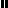 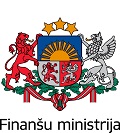 